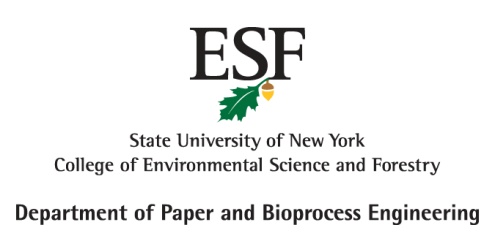 Scope and procedure summary:Definitions:Individual or group training:Potential hazards:Personal protective equipment (PPE):Emergency response:Equipment and materials:Specific procedure(s):Waste management:References:  Training documentation:Date: SOP ID:Rev: P. Investigator: P. Investigator: Building:                           Office:SOP Author: SOP Author: Lab/space(s):(where procedure is performed)(where procedure is performed)(where procedure is performed)Chemical Name:Chemical Name:CAS No:(if applicable)(if applicable)Date reviewed by the PBE Safety Committee:Date reviewed by the PBE Safety Committee:Date reviewed by the PBE Safety Committee:(Describe why the procedure is being performed and its applicability. Are there any 1.Regulatory concerns? Provide a brief method/procedure summary.)2.1. (Define any unfamiliar term or equipment.)3.1. (Indicate the level of training required such as observation, then try with assistance followed by perform under supervision.  How are 2.Human factors, 12.Other high risk concerns covered?)4.1. (Provide a list of health and safety concerns. How are 2.Human factors, 12.Other high risk concerns covered?)5.1. (Be specific, not just “Wear appropriate PPE.”  Discuss how 3.Availability of PPE will be addressed.)6.1. (Describe any 4.Emergency response measures that should be considered.)7.1. (Provide a list.  Address any 5.Facility, 6.Materials, 7.Equipment and labware, 12.Other high risk concerns.)8.1. (Provide step by step course of action.  Address any 8.Process, 9.Effects of change, 10.Additive effects, 12.Other high risk concerns and potential hazards.)9.1. (Describe how 11.Waste management will be performed.)10.1. (Reference other written methods, procedures or guides when available, such as ASTM, TAPPI, MSDS, or other SOPs.  Include specific section(s) and/or page(s).  Attach a copy to this SOP.)11.1 (At a minimum, there should be a space for the trainer and trainee to print & sign their name and date that they have received training and understand this SOP.)